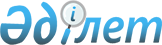 Об обеспечении сотрудников Представительства таможенной службы жилым служебным фондомРаспоряжение Премьер-министра Республики Казахстан от 12 октября 1995 г. N 382-р



          В целях обеспечения выполнения обязательств, вытекающих из
Соглашения между Республикой Казахстан и Российской Федерацией о
единстве управления таможенными службами, подписанного в г. Москве
16 мая 1995 года главами правительств Российской Федерации и
Республики Казахстан:




          1. Главам областных и Алматинской городской администраций
обеспечить жилым служебным фондом, служебными помещениями,
земельными участками сотрудников Представительства таможенной службы
Российской Федерации при Таможенном комитете при Кабинете Министров
Республики Казахстан (список дислокации прилагается).




          2. Министерству транспорта и коммуникаций Республики Казахстан
обеспечить средствами связи сотрудников Представительства таможенной
службы Российской Федерации при Таможенном комитете при Кабинете
Министров Республики Казахстан.








          Премьер-министр



                                               Приложение



                                     к распоряжению Премьер-министра
                                           Республики Казахстан
                                      от 12 октября 1995 г. N 382-р











                                                              СПИСОК




                     дислокации ответработников
           Представительства Государственного таможенного
            комитета Российской Федерации при Таможенном
        комитете при Кабинете Министров Республики Казахстан

                                                        Количество
                                                          человек

1. Таможенный комитет при Кабинете Министров
   Республики Казахстан, г. Алматы                         - 13
2. Таможенное управление по Актюбинской области            - 1
3. Таможенное управление по Акмолинской области            - 2
4. Таможенное управление по Атырауской области             - 2
5. Таможенное управление по Восточно-Казахстанской
   области                                                 - 2
6. Таможенное управление по Жамбылской области             - 1
7. Таможенное управление по Жезказганской области          - 1
8. Таможенное управление по Западно-Казахстанской
   области                                                 - 1
9. Таможенное управление по Карагандинской области         - 3
10.Таможенное управление по Кокшетауской области           - 1
11.Таможенное управление по Кустанайской области           - 1
12.Таможенное управление по Мангистауской области          - 2
13.Таможенное управление по Павлодарской области           - 2
14.Таможенное управление по Северо-Казахстанской
   области                                                 - 1
15.Таможенное управление по Семипалатинской области        - 1
16.Таможенное управление по Талдыкорганской области        - 1
17.Таможенное управление по Южно-Казахстанской
   области                                                 - 1
18.Таможня "Бахты"                                         - 1
19.Таможня "Дружба"                                        - 1
20.Таможня "Майкапчагай"                                   - 1
21.Таможня "Хоргос"                                        - 1
                                                    --------------
                                                    ВСЕГО   40







      
      


					© 2012. РГП на ПХВ «Институт законодательства и правовой информации Республики Казахстан» Министерства юстиции Республики Казахстан
				